パソコンでできるチラシの作成平成30年7月20日(金) 17:30～19:30前橋市中央公民館パソコン研修室（前橋プラザ元気21・5階 ）◆講師：宮本　吉郎さん◆対象：市民活動団体に所属して活動している方で、パソコンでワード等の文章作成が出来る方（パソコン研修室のパソコンを使用します）◆定員：先着20名◆申込み：裏面に必要事項をご記入の上、窓口・電話・ＦＡＸ・メールにてお申込みください。◆申込期限：平成30年7月15日（日）まで主催：前橋市市民活動支援センター（Ｍサポ）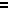 